2 день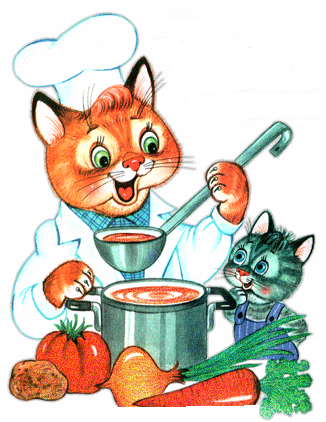 НаименованиеПримерный выход блюд Примерный выход блюд Примерный каллораж блюдПримерный каллораж блюдяслисадяслисадЗавтрак Салат из кукурузы с м/раст.1824Омлет, с м/слив.110120Кофейный напиток с молоком, сах. песк.180200Хлеб пшеничный, масло сливочное 30/535/72 завтракЯблоки8090ОбедЩи из свеж.капусты вегетар. со сметаной160200Подлива из печени5060Пюре картофельное с м/слив.120130Компот из изюма, кураги с сах.песк.150200Хлеб ржаной4045ПолдникРулет с джемом6570Бифидок160180УжинКаша пшеничная молоч. с сах.песк., м/слив.130150Чай с сах.песк.180200